MachineModel：P50 semi-automatic powder and granule packing machineMachinedescriptionsApplicable materials:Powder and granule materials, microparticles, sand with a diameter of not more than 50 mm, refractory materials,Applicable packing bags:Woven bags, sacks, paper bags, cloth bags, and plastic bags.Installation method:The scale body is directly connected to the storage bin without additional steel frames. The installation process is simple and occupies little space on the ground.Machine advantages:Simple operation, High packing speed, high precision, highefficiency, stable operation, simple maintenance and continuousoperation.Machine specificationsDetails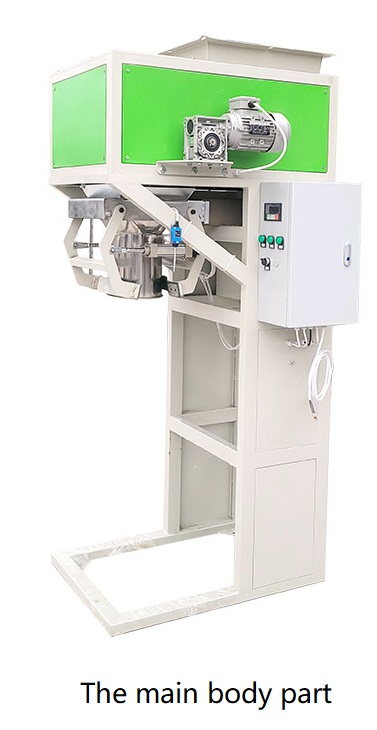 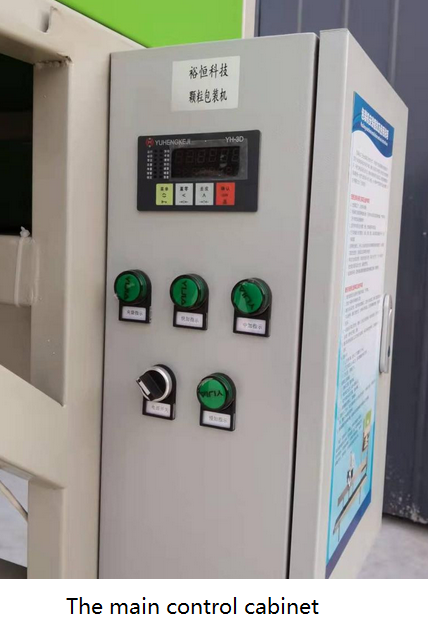 A computer-programmed control instrument with High measurement accuracy, stable performance, and digital display. Chinese, English and French languages. Automatic setting of control parameters, automatic drop correction, super differential alarm, fault diagnosis, etc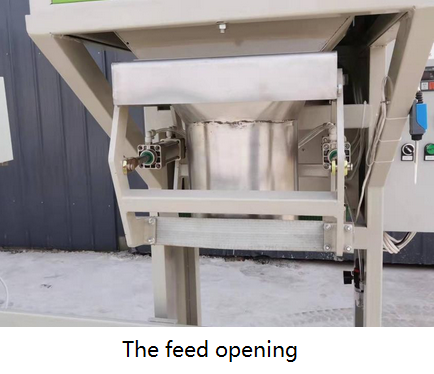 Manufacturing materials： The out layer of the machine adopts an electrostatic injection plastic process. The feed opening is made of smooth stainless steel, wear resistance, high fluidity, hygienic, corrosion resistance, and extended equipment service life.Schematic diagram of mechanical partsApplicable packing bags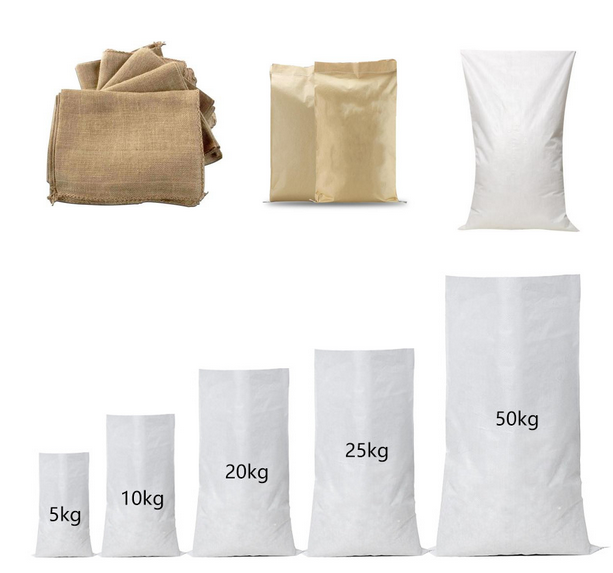 Applicable packing materials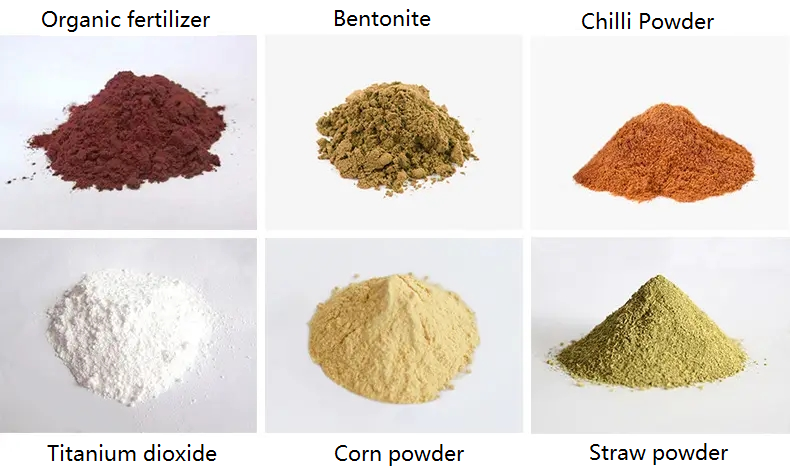 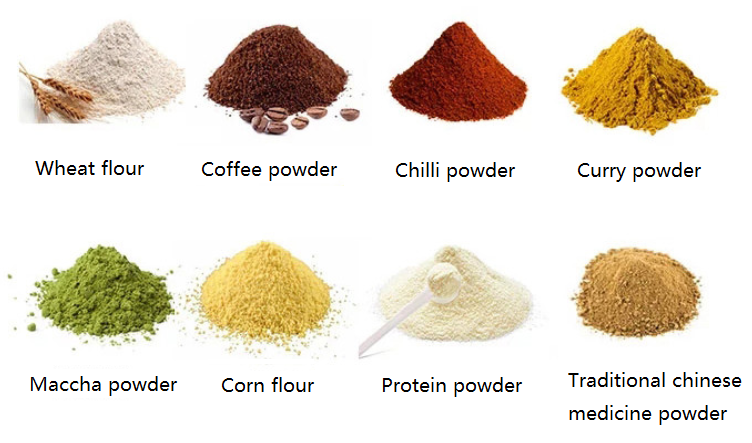 Applicable scenes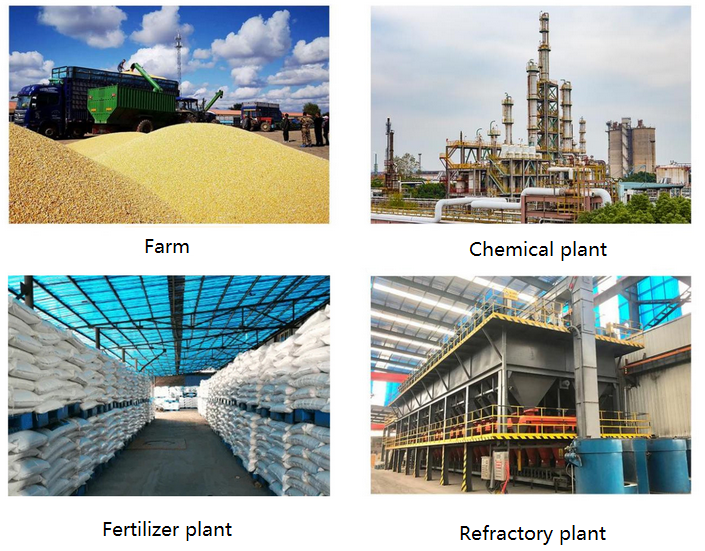 The compatible supporting types of machinery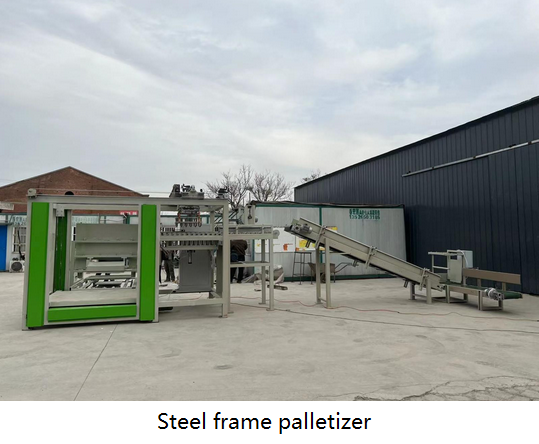 Scope of application: Suitable for grain, feed, fertilizer, chemical flour and other bagged goods palletizing and handling industries. Advantages: Suitable for all packaging bags, automatic palletizing, fast palletizing speed, high palletizing accuracy, high degree of automation, simple operation, and saving labour cost.Machine configuration:Main palletizing engine, coding roller conveyor, plastic conveyor, climbing belt conveyor, etc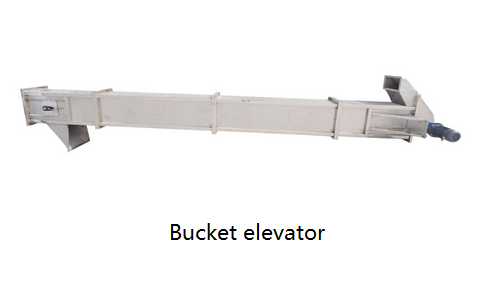 The bucket elevator is suitable for lifting from low to high positions. After the feed enters the hopper through the shaking table, the machine automatically runs continuously and sends it upward. Transmission speed and lifting heightcan be adjusted according to the customer’s needs. The hoppers are designed and manufactured by our R&D team. PP non-toxic hopper makes this bucket elevator more widely used. All sizes are designed and manufactured according to actual needs. Machine, computer measuring machine design, suitable for food, medicine, chemical products, screws, nuts and other products lifting and feeding, can be recognized by the signal of the packaging machine control machine automatic stop and start.Applicable materialsWater control within 40% of the powder materials, granules, organic fertilizerWeighing range (kg)20-50kgWeighing speed(bag/h)160-260Weighing accuracy0.2%Power supply  380V/220V    50Hz (Can be customized)Air supply0.4～0.6Mpa 1m3/hAir sourceChoosing an air compressor with a capacity of 0.25 m3/min or above.Air consumption0.4～0.6Mpa 1m3/hWorking environment0℃～＋40℃Power consumption1.67KwComputer control instrumentComputer programmed controller 3DPneumatic ComponentsTaiwan Yadke, Jia ling, etc Feeding mechanism Belt feed Manufacturing materialsCarbon steel junction fuselage structure and the contact part with the material is stainless steel steelWeight (kg)446NO.NameBrandUnitQtyDimensions（mm）1The main packing partP50 powder and granule packing machine piece11100*1050*27103FeederDeshengxiangpiece14Control cabinetYpiece15Control instrument3Dpiece1